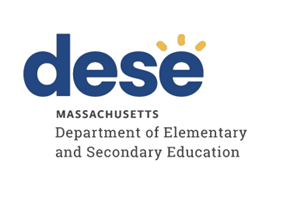 Assabet Valley CollaborativeTiered Focused Monitoring ReportOnsite Dates: November 15-19, 2022 Date of Final Report: 11/15/2022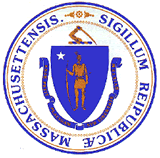 Jeffrey C. RileyCommissioner of Elementary and Secondary EducationDuring the 2022-2023 school year, Assabet Valley Collaborative participated in a Tiered Focused Monitoring Review conducted by the Department’s Office of Language Acquisition (OLA). The purpose of the Tiered Focused Monitoring Review is to monitor compliance with regulatory requirements focusing on English Learner Education. Collaboratives’ ELE programs are reviewed every six years through Tiered Focused Monitoring.  There are 5 ELE criteria that target implementation of the requirements related to ELE programs under state and federal law and regulations:ELE 1: Annual English Language Proficiency AssessmentELE 5: ELE Program and ServicesELE 8: Declining Entry to a ProgramELE 13: Fallow-up SupportELE 14: Licensure RequirementsThe review process includes the following: Self-Assessment Collaborative reviews English Learner Education documentation for required elements including document uploads. Collaborative reviews a sample of English learner (EL) student records selected across grade levels and EL focus areas such as opt-out students, former ELs and students and/or parents who need translation and/or interpretation.Upon completion of these two internal reviews, the collaborative’s self-assessment is submitted to the Department for review.VerificationReview of EL student records: The Department may select a sample of student records and request certain documentation to be uploaded to the WBMS as evidence of implementation of the ELE criteria. Review of additional documents for English Learner EducationInterviews of staffReport: Within approximately 20 business days of the onsite visit, the onsite chairperson will forward to the collaborative leader the findings from the Tiered Focused Monitoring Review.  Within 10 business days of receipt of the findings, the collaborative reviews and comments on the findings for factual accuracy before they are finalized.  After the report is finalized, collaboratives develop a Continuous Improvement and Monitoring Plan (CIMP)  for any criteria receiving a rating of "Partially Implemented," "Not Implemented," and “Implementation in Progress.” The CIMP outlines an action plan, identifies the success metric, describes the measurement mechanism and provides a completion timeframe to bring those areas into compliance with the controlling statute or regulation. DEFINITION OF COMPLIANCE RATINGSFor more information on the Tiered Focused Monitoring approach, please visit the Department’s website.Assabet Valley Collaborative SUMMARY OF COMPLIANCE CRITERIA RATINGS ImplementedThe requirement is substantially met in all important aspects.Implementation in ProgressThis rating is used for criteria containing new or updated legal requirements and means that the district has implemented any old requirements contained in the criterion and is training staff or beginning to implement the new requirements in such a way that the onsite team anticipates that the new requirements will be implemented by the end of the school year.Partially ImplementedThe requirement, in one or several important aspects, is not entirely met.Not ImplementedThe requirement is totally or substantially not met.Not Applicable The requirement does not apply to the school district or charter school.English Learner Education RequirementsIMPLEMENTEDELE 1, ELE 14IMPLEMENTATION IN PROGRESSELE 5, ELE 8, ELE 13Improvement Area 1Criterion: ELE 5 - Program Placement and StructureRating: Implementation In ProgressDescription of Current Issue: The Collaborative is in the process of establishing procedures to provide ELE services to English learners enrolled in the Collaborative.Improvement Area 2Criterion: ELE 8 - Declining Entry to a ProgramRating: Implementation In ProgressDescription of Current Issue: The Collaborative is in the process of establishing procedures to monitor  opt-out students' progress in English language acquisition and in academics.Improvement Area 3Criterion: ELE 13 - Follow-up SupportRating: Implementation In ProgressDescription of Current Issue: The Collaborative is in the process of establishing procedures to monitor the progress of former English learners (FELs) in core content classes.